Appel à Projets (AAP)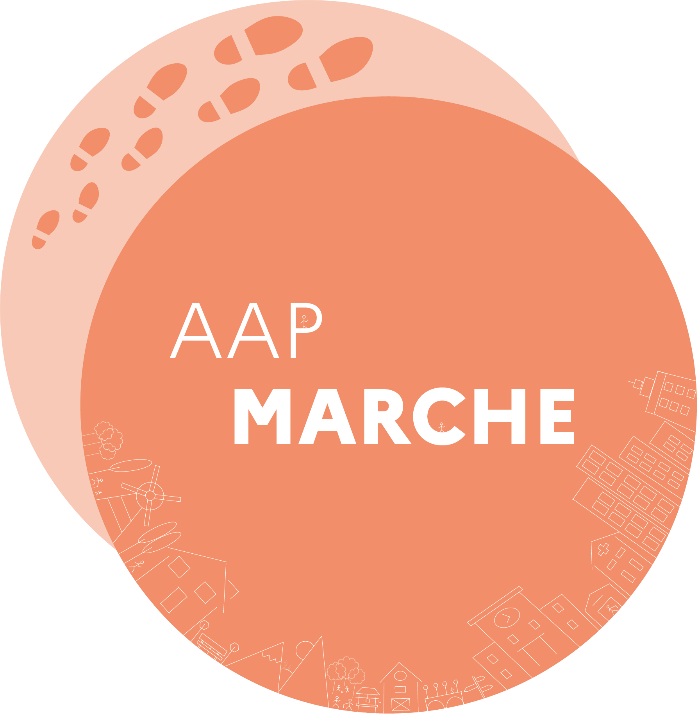 Marche du quotidienAccompagnement à la définition, l’expérimentation et l’animation des politiques publiques de mobilité piétonneDate de clôture de l’AAP : 30/06/2023 – 14hCONTACTToute demande de renseignement devra être adressée par courriel à aap.marche@ademe.fr DEPOTS DES PROJETSPour le retrait des formulaires puis le dépôt des dossiers, veuillez-vous connecter à la plateforme numérique dédiée aux appels à projets de l’ADEME : agir pour la transitionTable des matièresA.	CONTEXTE ET ENJEUX	4B.	OBJECTIFS ET AXES DE L’APPEL A PROJETS	61.	Axe 1 : Soutenir des études stratégiques des territoires en faveur de l’intégration de la mobilité piétonne dans leurs politiques publiques	72.	Axe 2 : Soutenir l’expérimentation de projets d’aménagement d’espaces publics en faveur de la marche	83.	Axe 3 : Soutenir l'animation et la communication de politiques de mobilité piétonne	9C.	MODALITES DE L’APPEL A PROJETS	101.	Territoires éligibles	102.	Taux maximal d’aide	103.	Durée du projet soutenu	104.	Budget de l’appel à projets et aides financières de l’ADEME	10D.	DEROULEMENT DE L’APPEL A PROJETS	111.	Soumission du dossier de demande d’aide	112.	Critères de recevabilité et d’éligibilité	123.	Critères d’évaluation des projets	124.	Sélection des projets	135.	Confidentialité des résultats et suivi des projets retenus	13E.	CONTACT	14F.	RESSOURCES	14G.	PIECES DE CANDIDATURE A COMPLETER	15H.	ANNEXES	15CONTEXTE ET ENJEUXLe développement de la marche en tant que mode de déplacement du quotidien constitue une réponse aux enjeux actuels, aussi bien environnementaux, qu’énergétiques, sociaux, de santé publique et économiques. Alors qu’il s’agit du mode de déplacement le plus universel, le plus vertueux, le plus sobre et le plus économe en émissions de gaz à effet de serre, la marche a longtemps été le parent pauvre des politiques publiques. Le secteur des transports représente un tiers des émissions de gaz à effet de serre de la France. L’usage de la voiture individuelle correspond à 15% des émissions GES de la France et à un quart de l’empreinte carbone d’un français (+/- 2,1 tonnes CO2eq). Enfin, près de la moitié des trajets domicile-travail de moins de 1km et 40% des trajets du quotidien de moins de 3 km sont réalisés en voiture. Une grande partie de ces trajets pourrait être effectuée à pied si les conditions étaient réunies et permettrait ainsi des gains en émissions de gaz à effet de serre non négligeables. Il faut compter en moyenne 12 minutes pour parcourir 1 km à pied, ce qui fait de la marche un mode de transport plus performant que la voiture sur les courtes distances en zone urbaine. La marche est aussi un élément indispensable de l’intermodalité en tant que liant entre les différents modes de transports partagés et publics. Le potentiel de report modal est donc élevé. La marche apporte des réponses écologiques et pertinentes aux enjeux de mobilités de personnes et marchandises pour les collectivités, les citoyens et les entreprises. Les mobilités actives, et ainsi la marche, apportent des solutions aussi en matière de santé publique, d’accessibilité et d’autonomie des déplacements des personnes à mobilité réduite. La marche est une réponse à la sédentarité des adultes et des plus jeunes causée notamment par le recours accru aux modes de transports passifs. L’Organisation Mondiale de la Santé alerte sur le niveau élevé de sédentarité des citoyens pour 40% des adultes en France ; aussi 80% des enfants n’ont pas une activité physique suffisante. Autre constat de l’Institut National de Veille Sanitaire (INVS) : 4 enfants sur 10 de 3 à 10 ans, ne jouent jamais dehors pendant la semaine. La marche est également une réponse à l’amélioration de la qualité de l’air et à la diminution de la pollution sonore. Selon une étude de Santé publique France publiée en 2020, la pollution de l'air extérieur est responsable de 48 000 décès prématurés chaque année en France. Par ailleurs, une étude de l’ADEME et du Conseil national du bruit (CNB) estime le coût social du bruit en France à plus de 147 milliards d'euros par an. Développer la mobilité piétonne devient une priorité, en particulier dans les villes concernées par les zones à faibles émissions.A l’heure du tout voiture, il est plus qu’urgent de redonner la place aux piétons dans les villes (part modale actuelle : 35%) et encore plus dans les zones péri-urbaines (15%) et territoires ruraux (20%). L’ADEME souhaite doter les collectivités territoriales de moyens et d’une ambition pour déployer les politiques en faveur de la marche, notamment grâce à cet appel à projets Marche du Quotidien.Cet appel à projets s’inscrit dans un cadre plus large du Plan Vélo et Mobilités Actives annoncé par la Première Ministre le 20 septembre 2022. Le fonds vélo et mobilités actives est doté de 250 M€ sur 2023 pour financer des aménagements cyclables, ainsi que des premières mesures en faveur du développement de la marche. Parmi ces mesures, le programme ID-marche, porté conjointement par la Direction générale des infrastructures de transports et des mobilités (DGITM) du ministère en charge des transports, l’ADEME et le Cerema, a pour ambition d’intensifier l’appui aux collectivités pour améliorer la marchabilité des villes et villages. Le programme « ID-marche » prévoit une animation des collectivités territoriales mise en place progressivement et conjointement par les trois partenaires pour informer les territoires et leur permettre d’échanger entre eux. Il se structure autour de 3 dispositifs qui sont complémentaires. Un accompagnement stratégique et financier de collectivités qui veulent s’engager dans une politique dédiée de développement de la marche, à travers un appel à projets porté par l’ADEME.Un accompagnement technique des territoires pour mieux prendre en compte la marche dans leur politique publique, assuré principalement via un espace collaboratif « Mobilités piétonnes » sur la plateforme Expertises Territoires. Le Cerema est le pilote de cet accompagnement et co-anime cet espace avec le Club des villes et territoires cyclables et marchables (CVTCM). Un concours « espaces publics exemplaires » visant à distinguer des projets d’aménagements exemplaires en faveur de la marche portés par une collectivité, piloté par le ministère en charge des transports.Dans ce cadre, l’ADEME lance ce 1er appel à projets Marche du quotidien.L’ADEME est engagée sur le sujet de la marche et du piéton depuis plusieurs années, notamment à travers l’accompagnement des territoires par les Directions Régionales, les actions du Pôle Aménagement des Villes et Territoires (PAVT) et du Service Transports et Mobilité (STM) :Le soutien des collectivités pour l’élaboration des schémas mobilités actives (marche, vélo), anciennement schémas modes doux, et des schémas piétons Le plan marche de Plaine commune ou les projets vélo/marche de Clermont ou Valence soutenus dans le cadre de AACT’Air, L’étude « Aménagements temporaires des espaces publics » complétée par l'expérience de l'aménagement temporaire d'espaces publics, qui présente des exemples français et internationaux, ainsi que des clés pour agir à destination des porteurs de projet pour construire et aménager les espaces publics grâce à l’approche tactique.Le guide « A pied d'œuvre, mettre les piétons au cœur de la fabrique des espaces publics », invitant à repenser en profondeur les mécanismes d’aménagement pour inverser les tendances du « tout voiture » et créer des espaces plus sobres et apaisés, replaçant les piétons au centre des préoccupations des politiques. Le guide méthodologique la Rue Commune pour la transformation des rues ordinaires en réorganisant notamment les espaces au profit du piéton et des mobilités actives. L’ADEME a intégré la mobilité piétonne du quotidien dans sa Stratégie Transports et Mobilité 2020-2023. La marche y est inscrite comme une alternative à la voiture et aussi comme un potentiel non négligeable de report modal. L’ADEME accompagne et conseille les acteurs pour faciliter le déploiement de politiques publiques en faveur de la marche, notamment par la mise à disposition d’outils d’aide à la décision et de méthodologies, et par le soutien technique et financier qu’elle apporte aux territoires. Depuis 2019, l’ADEME structure l’écosystème associatif de la marche, notamment, dans l’accompagnement de la création du collectif Place aux piétons (associations d’usagers et de collectivités en faveur de la marche), du lancement du Baromètre des villes marchables, et dans l’organisation des Rencontres de la marche en ville en 2021, qui seront programmées à nouveau en novembre 2023.Aussi, de nombreuses ressources créées par les acteurs de l’écosystème existent sur la thématique de la marche et de la mobilité piétonne, dont une sélection est indiquée au chapitre F du cahier des charges.OBJECTIFS ET AXES DE L’APPEL A PROJETSL’ADEME souhaite soutenir les territoires qui ont l’ambition de replacer le piéton au cœur des politiques de mobilité et d’aménagement de la ville. L’ADEME lance son premier Appel à Projets (AAP) « Marche du Quotidien » avec pour objectif de donner une impulsion à la mobilité piétonne du quotidien afin qu’elle soit intégrée dans les politiques publiques de mobilité et d’aménagement du territoire. L’enjeu est de mettre en lumière, à un niveau national, les politiques publiques locales en faveur de la marche, de les accompagner et de diffuser les bonnes pratiques.  L’AAP se construit sur trois axes. Le 1er axe permettra de lancer des études stratégiques permettant d’intégrer la mobilité piétonne dans les politiques publiques et de les évaluer. Le 2ème axe permettra d’expérimenter pour préfigurer des aménagements des espaces publics favorables à la marche. Enfin, le 3ème axe soutiendra des actions d’animation et de communication. En complément de son soutien financier, l’ADEME propose un espace collaboratif, lieu d’échanges et de partage privilégié pour les lauréats de l’appel à projets Marche du quotidien : https://collaboratif.ademe.fr/aap.marche.Les territoires concernés par cet AAP sont l’ensemble des communes et des intercommunalités françaises y compris celles situées en outre-mer. Une attention particulière sera apportée aux collectivités où la part modale de la marche est particulièrement faible ou pour lesquelles les conditions de marche sont aujourd’hui défavorables (sur l’ensemble de la collectivité ou sur un quartier).Les candidatures associant plusieurs axes seront privilégiées lors de l’instruction.Axe 1 : Soutenir des études stratégiques des territoires en faveur de l’intégration de la mobilité piétonne dans leurs politiques publiquesCet axe a pour ambition de doter les collectivités territoriales de documents stratégiques de référence visant à promouvoir et améliorer la mobilité à pied, en proposant des mesures pour encourager les déplacements à pied, améliorer l'infrastructure piétonne et garantir la sécurité des piétons. Selon l’ambition retenue, ces documents stratégiques pourront être réalisés à l’échelle globale (commune, intercommunalité) ou à une échelle locale (quartiers). Ils devront être établis en cohérence avec les autres documents stratégiques et de planification des collectivités territoriales et autorités organisatrices de mobilité voisines, du Département et de la Région.Disposer d’un document stratégique visant à planifier, promouvoir et améliorer la mobilité piétonne, validé ou en cours d’élaboration, est un prérequis :Les collectivités qui disposent d’un tel document, validé ou en cours d’élaboration, sont éligibles à l’ensemble des axes de cet appel à projets ;Les collectivités qui ne disposent pas d’un tel document s’engagent à le réaliser dans le délai de cet appel à projets (36 mois) et à débuter les études dans un délai de 6 mois après la notification du contrat d’aides. Ce document stratégique pourra être réalisé par une prestation externe grâce au soutien de l’axe 1 ou en régie au sein de la collectivité en justifiant la présence d’un chargé de mission qualifié et compétent au sein de la collectivité dont une des missions est la réalisation d’un tel schéma.Les dépenses éligibles à l'axe 1 sont celles liées à des prestations d'études confiées à un prestataire de service qualifié, par exemple (liste non exhaustive) :Schéma directeur mobilité piétonne ou mobilités actives (marche + vélo) Etude stratégique en faveur de la mobilité piétonne centrée sur une cible, une thématique ou un prétexte à la marche : établissements scolaires, centralité commerçante à redynamiser, apaisement d’un quartier, désenclavement d’un quartier périphérique, accès aux services/équipements/activités de proximité, diagnostic de vulnérabilité pour identifier les populations dont le recours à la marche est un enjeu clef en matière de santé publique et d’inclusion (séniors, jeunes, personnes en surpoids, femmes...) ...Enquête permettant la participation des publics cibles et la collecte des problèmes, avis, souhaits : commerçants, clients, habitants / travailleurs du quartier, jeunes, scolaires, parents, actifs, retraités…Les résultats de l’enquête devront être rendus publics. Une méthodologie d’enquête à mener auprès des clients et des commerçants est proposée en annexe.Etude de faisabilité pour l’expérimentation d’aménagements urbains en faveur de la mobilité piétonne en lien avec le schéma directeurEtude de faisabilité de maillage d’itinéraires piétonsEtude de jalonnement d’itinéraires piétons et de création de perméabilité entre ïlots pour renforcer la trame marchableEtude d’évaluation des actions mises en œuvre en faveur de la mobilité piétonne, y compris observations fines à différents moments de la journée et de la semaine avant et après actions, comptages de flux piétons / vélos / voitures avant et après actions…Etude, enquête pour favoriser les livraisons à piedAxe 2 : Soutenir l’expérimentation de projets d’aménagement d’espaces publics en faveur de la marche Les actions de l’axe 2 ne pourront être soutenues que si un document stratégique existe ou est réalisé dans le délai de l’AAP.Cet axe a pour ambition de favoriser l’approche tactique des projets d’espaces publics et l’expérience des aménagements temporaires, en concevant et réalisant les espaces publics autrement. Les actions soutenues doivent être en cohérence avec le schéma directeur mobilité piétonne ou mobilités actives (marche, vélo) du territoire. L’approche tactique offre de nombreux outils pour améliorer et transformer les espaces publics : se préparer et anticiper ; tester, accompagner et évaluer ; retirer ou pérenniser et capitaliser. Elle permet de :Tester des usages, des aménagements novateurs et peut révéler les potentialités de projets ; Tester différents scénarios et intégrer la dimension temporelle de la conception et l’utilisation des espacesLes actions soutenues devront mettre les piétons au premier plan et favoriser la mobilité piétonne. A titre d’exemple, ces expérimentations pourront être (liste non exhaustive) : Fermeture de rues à la circulation automobile Aménagements destinés à assurer la continuité des déplacements sur de longues distances, sans détours et permettre des accès piétons attractifs pour relier des quartiers distantsSécurité des déplacements aux abords des écoles Transformation architecturale ou artistique d’une rueVégétalisation, espaces de jeux et de loisirs, mobiliers pour « jalonner » un itinéraire avec des lieux de fraîcheur, de détente et d’arrêts possibles Création de lieux de séjour, développement de services adaptés aux attentes des piétons (points d’informations, points d’eau, accès gratuit et universel aux toilettes...)Conception d’aménagements favorables au développement de la marche minimalistes, économes, polyvalents, évolutifs et réversiblesIntégration du piéton et de la marche dans les évènements éphémères (sportifs, culturels…)Signalétique avec des temps de parcours Design actif pour les espaces publics Hubs temporaires ou mobiles pour expérimenter la livraison à piedCes expérimentations devront, évidemment, respecter les réglementations en vigueur, notamment en termes de sécurité et d’accessibilité.Elles devront obligatoirement être associées à : Une évaluation quantitative et qualitative des co-bénéfices apportés par les changements de pratiques et d’usages liés à l’expérimentation, avec des observations fines à différents moments de la journée et de la semaine avant et après réalisation, des comptages piétons / voitures / vélos avant et après réalisation, l’analyse des bénéfices liés à la santé, la sécurité, l’attractivité, la nature en ville, la culture, le tourisme, l’intermodalité… Cette évaluation du dispositif est indispensable pour l’adapter, le modifier, le retirer ou le pérenniser, et surtout d’en tirer de l’expérience et des recommandations pour le futur. Cette action est éligible à l’axe 1. ET Des campagnes de concertation, de participation et de communication intégrant les utilisateurs pour favoriser la compréhension des aménagements, leur acceptation et donc leur pérennisation. Ces actions sont éligibles à l’axe 3.Les dépenses éligibles à l'axe 2 (expérimentation) sont celles liées à des prestations ou achats confiés à des tiers, par exemple (liste non exhaustive) :Mobilier urbain favorisant l’expérimentation et permettant de préfigurer les espacesContenant pour végétalisation et espèces végétales (arbres, arbustes, plantes), favorisant l’expérimentation et permettant de préfigurer les espaces Prestations artistiques ou architecturalesMarquage d’animation pour encourager la marche, de type design actifAxe 3 : Soutenir l'animation et la communication de politiques de mobilité piétonne Les actions de l’axe 3 ne pourront être soutenues que si un document stratégique existe ou est validé dans le délai de l’AAP.Les dépenses éligibles à l'axe 3 (communication, formation, animation) sont celles liées à des prestations ou achats confiés à des tiers, par exemple (liste non exhaustive) : La création de campagnes de communication en faveur de la marche, destinées au grand public et/ou en partenariat avec les commerces et entreprises de la ville.La création de cartes piétonnes, de cartes des temps, supports pédagogiques, pour les offices du tourisme...L’organisation d'évènements et de prétexte à la marche : marche autour d’une thématique, d’une cible, à différents moments de la journée ou de saisons, journée sans voiture, activité scolaire ou périscolaire en marchant, la rue aux enfants, rues ludiques, déambulations dans la ville, marche nocturne...) L’organisation de diagnostic en marchant, en particulier pour alimenter les études stratégiques de l’axe 1 et les expérimentations de l’axe 2.L’organisation d’ateliers de co-création citoyens en lien avec les études stratégiques de l’axe 1 et les expérimentations de l’axe 2.L’exploitation d’outils numériques ou le test d’outils en construction pour faciliter la marchabilité, augmenter la motivation donc privilégier la mobilité piétonne L’animation de concertation pour favoriser les livraisons à piedMODALITES DE L’APPEL A PROJETSTerritoires éligiblesCet appel à projets s’adresse aux collectivités territoriales situées en France métropolitaine et en territoires d’outre-mer (Département-Région et Collectivités d’outre-mer). Les collectivités territoriales éligibles sont : Les communes, sans restriction de taille de population,Les EPCI à fiscalité propre : métropoles, communautés urbaines, communautés d’agglomération, communautés de communes.Les établissements publics territoriaux (EPT) de la Métropole du Grand Paris Taux maximal d’aideL’ADEME apportera une aide financière à hauteur de 50% maximum du montant total des dépenses éligibles, dans la limite de quatre-vingt-neuf mille Euros (89 000 €) d’aides par porteur de projet. Durée du projet soutenuLa durée maximale du projet du candidat doit être inférieure ou égale à 36 mois.La demande d’aide financière (via le dépôt de candidature) doit intervenir avant tout commencement de réalisation de l'opération aidée, c’est-à-dire avant tout engagement rendant l’opération irréversible au sens du droit communautaire (notification d’un marché de prestation intellectuelle ou acceptation d’un devis par exemple). En revanche, les préparatifs tels que l’obtention d’autorisations et la réalisation d’études de faisabilité ne sont notamment pas considérés comme un commencement de réalisation de l’opération.Seules les dépenses liées à l’opération et supportées par le bénéficiaire entre la date de demande d’aide et la date de fin de l’opération sont éligibles.Aides financières de l’ADEMELes aides financières apportées par l’ADEME seront versées sous forme de subventions à des activités non économiques pour les différents axes de l’AAP, selon les modalités d’attribution des aides de l’ADEME, consultables en ligne sur le site de l’ADEME.En fonction des actions et axes concernés et des dépenses éligibles, les aides financières apportées seront conformes à un ou plusieurs des systèmes d’aides suivants :Système d’aides à la réalisation, aides à la décision (études d’accompagnement de projet – aide au financement d’études de planification par exemple).Système d’aides à la connaissance (études générales).Système d’aides au changement de comportement (aides aux actions ponctuelles de communication, de formation et d’animation). Les modalités d’aides devront être conformes aux régimes d’aides en vigueur à échéance de la contractualisation ; l’ADEME se réserve donc la possibilité d’apporter toute modification rendue nécessaire au regard de l’évolution des encadrements communautaires ou des régimes d’aides applicables. DEROULEMENT DE L’APPEL A PROJETSSoumission du dossier de demande d’aideLe projet sera porté par une collectivité territoriale unique coordonnant le projet appelé « porteur du projet », représentant le territoire. Ce porteur devra présenter, coordonner et animer le projet dans toutes ses phases. Il devra disposer des moyens nécessaires à cette fin. Attention, le dossier de demande d’aide est à communiquer à l’ADEME uniquement via la plateforme « agirpourlatransition.ademe.fr ». Aucun dossier remis au format « papier » ou transmis par courriel ne sera accepté. Il est conseillé de se connecter à la plateforme suffisamment à l’avance (minimum une semaine) pour vérifier la réussite de l’accès et, le cas échéant, prendre contact avec l’ADEME. Le dépôt du dossier est effectif lorsque le déposant reçoit un courriel accusant réception de sa demande d’aide.Le dossier de demande d’aide doit être constitué :Pièce 1 : dossier de candidature (format Word, ou équivalent, et pdf), selon le modèle proposé.Pièce 2 : dossier financier (fichier Excel ou équivalent) selon le modèle proposé.Pièce 3 : attestation RGPD, selon le modèle proposé.Attention : Un seul dossier de candidature est attendu par porteur de projet ; le dossier de candidature rassemble les différentes actions sur chacun des axes adressés. Ces documents sont à déposer sur la page de l’appel à projets de la plateforme « agirpourlatransition.ademe.fr »avant le 30/06/2023 à 14h. La qualité rédactionnelle des pièces du dossier est essentielle. La demande d’aide devra comporter suffisamment de détails et de justifications pour permettre d’évaluer les aspects techniques, organisationnels et financiers.Les éléments suivants sont à prendre en considération avant de télé-déposer un dossier de candidature :La plateforme nécessite la création d’un compte utilisateur avant le dépôt. Le projet peut être déposé en plusieurs étapes ; il n’est pas nécessaire de tout remplir en une fois.Le dépôt complet d’un projet peut nécessiter une durée importante en fonction du nombre de partenaires impliqués. Il faut donc impérativement anticiper le dépôt.Le titre, la composition du consortium et le résumé (non confidentiel) du projet seront utilisés pour solliciter des évaluateurs, il faut donc y porter une attention toute particulière. Ces éléments pourront également être publiés par l’ADEME si le projet est retenu.Si des éléments identifiés comme obligatoires sont manquants, le dossier ne peut être validé et donc ne peut être considéré comme dûment déposé.Critères de recevabilité et d’éligibilitéL’ADEME s’assure de la recevabilité et de l’éligibilité des dossiers.Ne sont pas recevables :Les dossiers non déposés via la plateforme numérique Agir pour la transition.Les dossiers soumis hors délaiLes dossiers incompletsLes dossiers ne respectant pas les formats de soumissionLes dossiers présentant des incohérences entre le document technique et le document financier (exemple : un partenaire déclaré dans le dossier technique et non mentionné dans le dossier financier).Ne sont pas éligibles, et donc non instruits :Les dossiers dont les projets n’entrent pas dans le champ de l’appel à projets Les dossiers présentés par des territoires ne répondant pas aux critères mentionnésLes opérations de plus de 36 moisLes opérations qui ont commencé avant le dépôt de la demande d’aideCritères d’évaluation des projetsLes dossiers de soumission devront contenir l’ensemble des informations nécessaires à l’évaluation. Seules les propositions de projets satisfaisant aux critères de recevabilité et d’éligibilité seront évaluées selon les cinq critères suivants :L’enjeu et la cohérence territoriale : cohérence avec les spécificités et les ambitions locales, cohérence avec les enjeux et les besoins du territoire (notamment en matière de santé publique et d’inclusion, et/ou en lien avec le plan de protection de l’Atmosphère et Zones à faibles émissions), justification de l’échelle du projet, cohérence avec les documents et stratégies de planification existants. L’ambition du projet : les ambitions, les objectifs chiffrés, les impacts du projet, l’échelle territoriale, le programme de travail.L’engagement du porteur : l’adaptation des moyens mis en œuvre à la conduite du projet, la mobilisation du territoire, l’implication des élus, la concertation et la co-construction des parties-prenantes, l’évaluation des actions mises en œuvre. Les ambitions post-projet : comment l’aide induite par l’ADEME va contribuer à mettre en place une politique piétonne durable à moyen et long terme ; les modalités de pérennisation des aménagements après expérimentation et évaluation.La qualité technique, la clarté et le soin apportés au dossier de soumission. Sélection des projetsL’évaluation sera réalisée par un comité d’évaluation composé d’experts de l’ADEME, soumis à des exigences de confidentialité. Les candidats seront évalués selon les critères précédemment cités, puis sélectionnés par le comité d’évaluation. L’évaluation et la sélection seront présentées au comité de pilotage du programme ID-marche composé aujourd’hui, en plus de l’ADEME, du ministère en charge des transports, du Cerema et du Club des villes et territoires cyclables et marchables.Les projets seront classés en trois catégories :A : très bon projet ou bon projet nécessitant des modifications mineures ;B : bon projet sous réserve de modifications majeures ou en liste d’attente ;C : projet non retenu.Le nombre de lauréats sélectionné dépendra de la qualité des dossiers, de la diversité des territoires, ainsi que des montants des aides sollicitées.L’ADEME se réserve la possibilité de demander aux porteurs de projets des modifications du projet si le comité d’évaluation a formulé des recommandations conditionnant l’octroi de l’aide financière. La décision de financement sera fondée sur la proposition du comité d’évaluation et le budget disponible, après avis d’un comité décisionnel composé des chefs des services concernés de l’ADEME, ou de leurs représentants. A l’issue de ces comités, l’ADEME informera les demandeurs de la décision prise.Les projets retenus feront l’objet d’un contrat de financement en fonction du budget disponible. Ledit contrat déterminera les modalités de soutien financier. L'ADEME se réserve la possibilité de ne retenir qu’une partie des axes demandés.Confidentialité des résultats et suivi des projets retenusConformément à l’article 3-1 des règles générales d’attribution des aides de l’ADEME, les documents et toute information appartenant au bénéficiaire et communiqués à l’ADEME, quel que soit le support, ainsi que les résultats décrits dans le rapport final et obtenus en application de la décision ou de la convention de financement, ne sont pas considérés comme confidentiels.Le résumé proposé lors du dépôt de dossier pourra être utilisé à des fins de communication autour de l’appel à projets.Par ailleurs, l’attribution d’une subvention dans le cadre de l’appel à projets vaut pour acceptation du bénéficiaire à :Participer à l’espace collaboratif de l’ADEME https://collaboratif.ademe.fr/aap.marcheRéaliser une réunion de lancement du projet avec l’expert référent de l’ADEME dans un délai de 3 mois après la notification du contrat d’aides ;Participer aux réunions d’animation et de valorisation de l’appel à projets ;Rédiger une fiche synthétique du projet qui sera diffusée sur les sites internet de l’ADEME et de ses partenaires, ainsi que des membres du COPIL dans le cadre du programme ID-marche ;Utiliser la charte graphique de l'ADEME ;Fournir à l’ADEME les différents résultats relatifs à chaque action conduite (cahier des charges, schéma directeur validé, programmation pluriannuelle des investissements votés par les élus, campagne de communication, réalisation des aménagements temporaires, photos, rapports d’études…).Accepter la publication des résultats des projets et fournir des éléments suffisamment communicants pour être publiés.Conformément aux règles générales d’attribution des aides de l’ADEME, les parties prenantes du projet s’engagent, dans leur communication, à faire référence à l’aide de l’ADEME, en précisant en particulier les références du contrat et du présent appel à projets. La communication sur le projet et la valorisation des résultats seront préalablement soumis à l’avis de l’ADEME.Il est recommandé aux porteurs de projets des collectivités territoriales de s’inscrire sur la communauté “Mobilités piétonnes” de la plateforme Expertises.Territoires afin d’accéder à l’accompagnement technique proposé par le Cerema et le Club des villes et territoires cyclables et marchables (ressources, retours d’expériences...).CONTACTPour toute question relative à l’AAP, merci de nous solliciter par courriel pour un premier contact à l’adresse aap.marche@ademe.fr.RESSOURCESListe non exhaustive des publications et outils en lien avec les thématiques du piéton et des mobilités piétonnes :Guide « A pied d'œuvre. Mettre les piétons au cœur de la fabrique des espaces publics » ADEME, parution en décembre 2022Guide méthodologique la Rue Commune pour la transformation des rues ordinaires (https://www.ruecommune.com/) parution en mars 2023Le dossier Marche en ville du Cerema « L'expérience de l'aménagement temporaire d'espaces publics – Etudes de cas et analyse multicritère, retours d’expérience et clés pour agir » ADEME, parution en décembre 2022Cahier « Aménagements provisoires pour les piétons : tester pour aménager durablement », Cerema, parution en mai 2020« Contribuer à une meilleure qualité de l'air par l'amélioration des parcours piétonniers et cyclables à CLERMONT AUVERGNE METROPOLE », ADEME, parution en avril 2019Dossier « Garantir une cohabitation apaisée entre cyclistes et piétons dans les territoires », CVTCM, parution en juillet 2022L’enquête nationale sur les politiques modes actifs des collectivités territoriales pilotée par Vélo & Territoires et le Club des villes et territoires cyclables et marchables Les productions de l’Académie des Mobilités actives« Réussir l’accessibilité des espaces publics », Cerema, parution en octobre 2021Mobilité vers les commerces de centre-ville : 5 enseignements issus d’une enquête menée à Lille, analyse de Mathieu ChassignetCatalogue des aménagements dans le cadre d’un Plan de déplacement établissement scolaire - Mobiscol Le Design actif : aménager les espaces publics et les bâtiments afin d’inciter l’activité physique et sportive, de manière libre et spontanée pour tous, publié par l’Agence nationale de la cohésion des territoires en janvier 2022PIECES DE CANDIDATURE A COMPLETERPièce 1 : Dossier de candidaturePièce 2 : Volet financierPièce 3 : Attestation RGPDANNEXESAnnexe 1 : Exemple de questionnaires pour enquête commerçantsAnnexe 2 : Exemple de questionnaires pour enquête clients